	Уважаемые коллеги! Поздравляем вас с 1 сентября – Днем Знаний!  И вновь распахнуты все двери,
И вновь распахнуты сердца!
Любить, надеяться и верить,
Быть в роли мамы и отца.
И главное – учить учиться,
Уйти от серых, скучных дней
И добротой своей делиться!
Педагог! Ведь нет тебя важней!	Сегодня в нашем детском саду прошел праздник, посвященный Дню знаний. Сначала детям показали кукольный театр «Кот Барсик идет в школу». Действующие лица Сорока и Лиса убедили ленивого кота в том, что учиться – это очень здорово, весело и интересно. 	Затем в гости пришла Старуха Шапокляк, которая по ошибке принесла новогоднюю елочку, услышав разговор про новый учебный год. Но елочку все-таки украсили, только не игрушками, а школьными принадлежностями. Дети отгадывали загадки, водили хоровод вокруг елочки, танцевали и играли.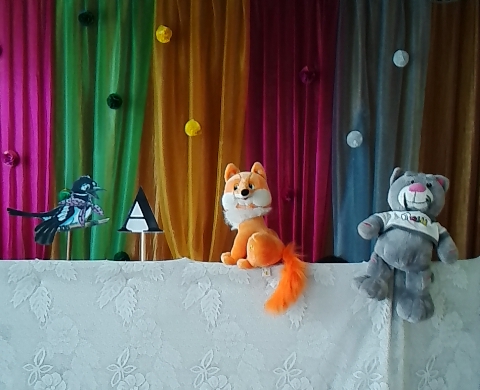 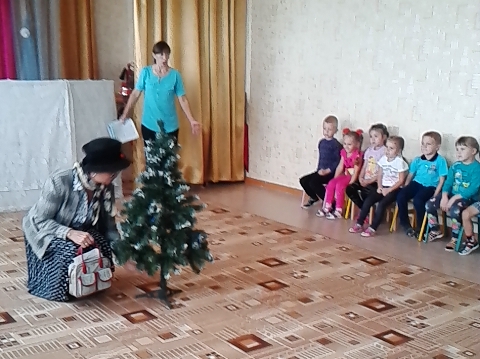 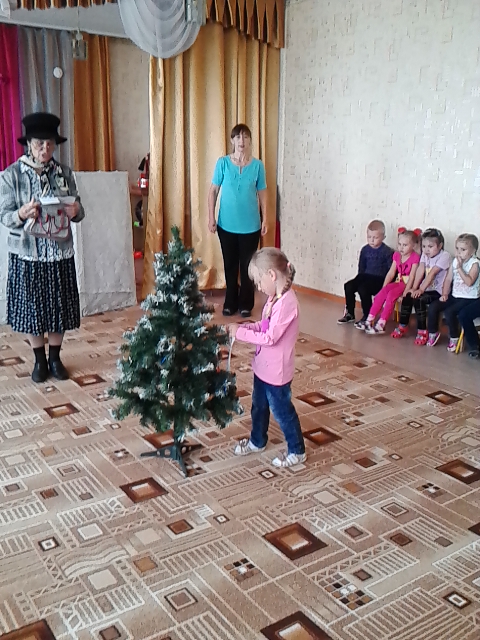 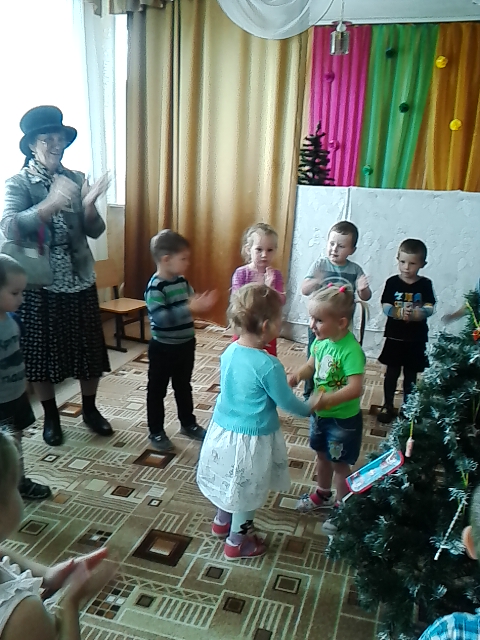 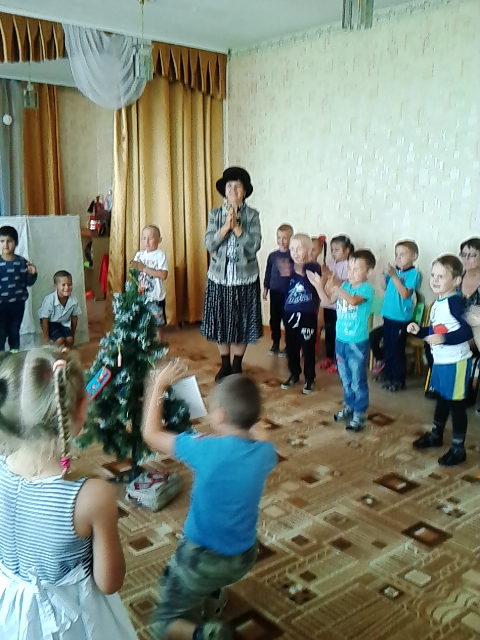 